November 12th, 20231pm: Red 5-6-7 vs Blue 5-6-72pm: Red 5-6-7 vs Black 5-6-73pm: Red 8-9-10 vs Black 8-9-10November 19th, 20231pm: Black 5-6-7 vs Red 5-6-72pm: Black 5-6-7 vs Blue 5-6-73pm: Red 8-9-10 vs Black 8-9-10Happy Thanksgiving!December 3rd, 20231pm: Blue 5-6-7 vs Black 5-6-72pm: Blue 5-6-7 vs Red 5-6-73pm: Black 8-9-10 vs Red 8-9-10December 10th, 20231pm: Red 5-6-7 vs Blue 5-6-72pm: Red 5-6-7 vs Black 5-6-73pm: Black 8-9-10 vs Red 8-9-10                         December 17th, 20231pm: Black 5-6-7 vs Red 5-6-72pm: Black 5-6-7 vs Blue 5-6-73pm: Red 8-9-10 vs Black 8-9-10Merry Christmas and Happy New Year!January 7th, 20241pm: Blue 5-6-7 vs Black 5-6-72pm: Blue 5-6-7 vs Red 5-6-73pm: Red 8-9-10 vs Black 8-9-10January 14th, 20241pm: Red 5-6-7 vs Blue 5-6-72pm: Red 5-6-7 vs Black 5-6-73pm: Black 8-9-10 vs Red 8-9-10January 21st 20241pm: Black 5-6-7 vs Red 5-6-72pm: Black 5-6-7 vs Blue 5-6-73pm: Black 8-9-10 vs Red 8-9-10January 28th, 20241pm: Blue 5-6-7 vs Black 5-6-72pm: Blue 5-6-7 vs Red 5-6-7                  3pm: Red 8-9-10 Vs. Black 8-9-10February 4th, 20241pm: Red 5-6-7 vs Blue 5-6-72pm: Red 5-6-7 vs Black 5-6-73pm: Red 8-9-10 vs Black 8-9-10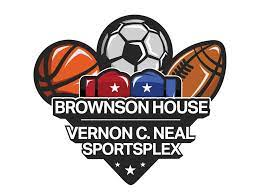 Any person whose conduct is detrimental to the league will be suspended from that game or any remaining games. You can make a difference during the United Way Campaign. Use Donor Choice – The Brownson House …Code 43 Thank you!